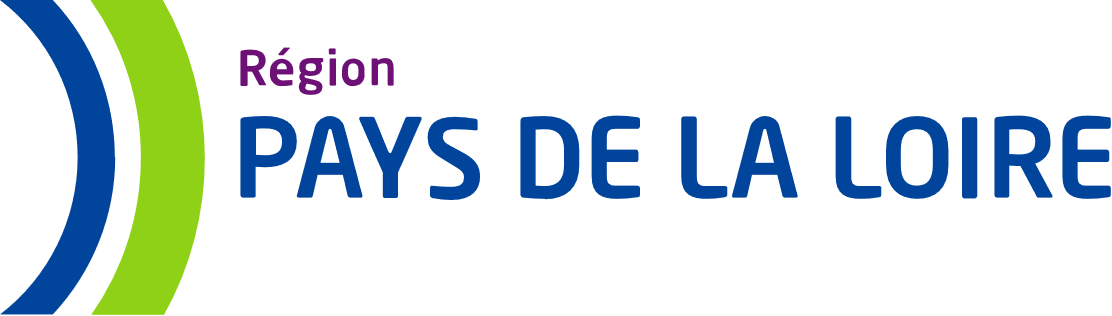 Description détaillée du projetProjets de Sensibilisation aux ODD sur le territoire des Pays de la LoireSynthèse Remplissage automatique ; ne rien inscrire dans ce tableau (pour rafraichir si nécessaire, lancer un aperçu avant impression).Résumez votre projet (800 caractères maximum) – A reporter p. 4 du Cerfa (Description) :Présentation du porteur de projetVotre structure est-elle adhérente au réseau Pays de la Loire Coopération Internationale ? Expérience du porteur de projet dans la coopération internationale (800 caractères maximum) ? Activité du porteur de projet en Pays de la Loire (800 caractères maximum) ? Présentation générale du projetStatut : Contribution aux objectifs de développement durable :A quel(s) objectif(s) adopté(s) par les Nations Unies dans le cadre de l’Agenda 2030 votre projet contribue-t-il ? Pour en savoir plus sur les ODD, vous pouvez consulter le site dédié : https://www.un.org/sustainabledevelopment/fr/objectifs-de-developpement-durable/ 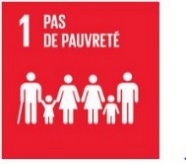 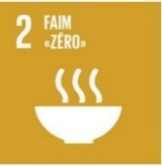 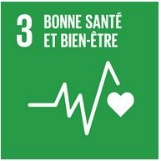 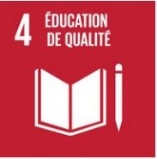 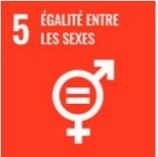 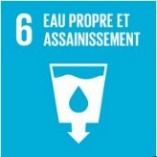 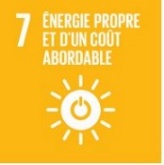 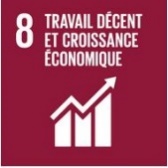 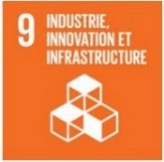 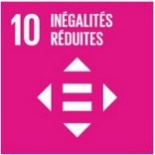 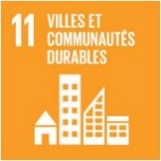 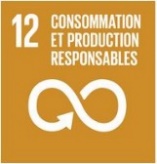 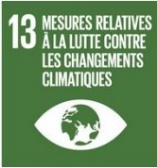 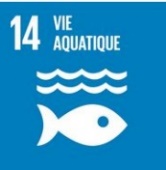 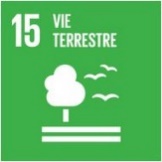 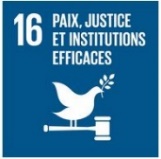 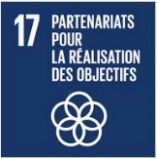 Localisation du projet : Partenaires du projetVotre rôle dans le projet et moyens dédiés (800 caractères maximum) :Partenaires (rôle et moyens dédiés) :Votre projet doit avoir une dimension pluri-acteurs pour être éligible (= partenariat avec des acteurs aux statuts variés : associations, entreprises, collectivités, établissements d’enseignements…)Description du projetHistorique du projet (1000 caractères maximum) :Objectif spécifique du projet :Public cible (1000 caractères maximum) :Innovation du projet (1000 caractères maximum) :Politique publique régionale concernée (1000 caractères maximum) :Atteinte des ODD (1000 caractères maximum) :Description et calendrier des actions :Evaluation du projetSuivi du projet (1200 caractères maximum) :Evaluation finale (1200 caractères maximum) :Budget prévisionnelInformations générales (à extraire du budget détaillé en annexe) :Moyens humains dédiés au projet en Pays de la Loire :Pièces justificatives à fournirLes pièces listées ci-dessous sont à inclure dans le dossier de demande de subvention. Pour les associations nationales ayant une antenne en Pays de la Loire, les pièces administratives doivent être rattachées à l’antenne et non au siège national. Pour les structures non associatives déposant un dossier auprès du Conseil Régional, les pièces à produire peuvent différer ; merci de vous référer au règlement du dispositif FACI. Déclaration sur l’honeur liée au Contrat d’Engagement Républicain 
(cf Contrat en annexe au dispositif)Pour les associations non agréées par l’Etat ou par ses établissements publics et pour les associations ou fondations non reconnues d’utilité publique Je soussigné(e), (nom et prénom) ...........représentant(e) légal(e) de l'association/ la fondation  …………déclare : que l’association / la fondation a pris connaissance des dispositions de l’article 10-1 de la loi n° 2000-321 du 12 avril 2000 relative aux droits des citoyens dans leurs relations avec les administrations et de son décret d’application n°2021-1947 du 31 décembre 2021que l’association / la fondation souscrit au contrat d’engagement républicain annexé au décret n°2021-1947 du 31 décembre 2021 pris pour l’application de l’article 10-1 de la loi n° 2000-321 du 12 avril 2000 relative aux droits des citoyens dans leurs relations avec les administrations et reproduit dans le présent dossier de demande de subventionLe : .......................Signature : Pour les associations agréées par l’Etat ou par ses établissements publics et pour les associations ou fondations reconnues d’utilité publique Je soussigné(e), (nom et prénom) ...........représentant(e) légal(e) de l'association / la fondation …………déclare : que l’association / la fondation a pris connaissance des dispositions de l’article 10-1 de la loi n° 2000-321 du 12 avril 2000 relative aux droits des citoyens dans leurs relations avec les administrations et de son décret d’application n°2021-1947 du 31 décembre 2021que l’association / la fondation a été agréée par l’Etat ou ses établissements publics au titre de… en date du…ou que l’association / la fondation a été reconnue d’utilité publique par décret en date du… et a souscrit au contrat d’engagement républicain annexé au décret n°2021-1947 du 31 décembre 2021 pris pour l’application de l’article 10-1 de la loi n° 2000-321 du 12 avril 2000 relative aux droits des citoyens dans leurs relations avec les administrations et reproduit dans le présent dossier de demande de subventionLe : .......................Signature : Nom de la structure :Titre du projet :Objectif spécifique :Statut :SélectionnerDate de démarrage :Durée :Budget total du projet :Budget annuel :Nom de la structure :      Nom de la structure :      Sigle ou acronyme :      Sigle ou acronyme :      Date de création :      Date de création :      Représentant légal :      Représentant légal :      Numéro SIRET :      Code APE :      Adresse postale :      Adresse postale :      Code postal :      Commune :      Personne contact pour cette demande :      Personne contact pour cette demande :      Fonction :      Fonction :      Numéro de téléphone :      Email :      Nombre d’adhérents :Nombre de salariés :Nombre d’étudiants :Nombre des personnes participants à l’activité :Bénévoles :Salariés :Titre du projet :      Titre du projet :      Date de démarrage prévisionnelle du projet :      Durée prévisionnelle du projet :      Votre projet doit avoir une envergure régionale pour être éligible.Nom du partenaireNature du partenariatPréciser l’implication dans le projet pour les partenariats techniques, matériels et opérationnelsQui est à l’initiative du projet ? Quelle est l’expérience de l’association demandeuse et de ses partenaires dans la thématique de l’action ?A quel objectif le projet entend-il répondre à moyen terme (effet) ?Précisez en quoi votre projet entend sensibiliser les ligériens à un ou plusieurs ODD.Activités (actions menées dans le cadre du projet)Calendrier (pour les projets pluriannuels)Calendrier (pour les projets pluriannuels)Calendrier (pour les projets pluriannuels)Activités (actions menées dans le cadre du projet)Année 1Année 2Année 3A1 :      A2 :      A3 :      A4 :      A5 :      A6 :      A7 :      A8 :      A9 :      A10 :      A11 :      A12 :      Quels outils et moyens de suivi seront déployés en cours de projet ?Comment seront mesurés les effets du projet après sa réalisation (questions et indicateurs principaux) ? Comment seront collectées les informations permettant de mesurer ces effets (évaluation interne / externe, période, implication des parties prenantes…) ? Budget total du projet :      Budget annuel (si pluriannuel) :      NombreFonctionStatutDurée (mois)Valorisation ou rémunération moyenne (EUR)Formulaire dûment rempliBudget prévisionnel commun dûment rempliLe bilan des projets financés précédemment ou rapport intermédiaire de la précédente phase pour les projets pluriannuelsCopie des lettres de notification ou accords de financement des autres bailleurs, lorsque ceux-ci sont acquisCopie des statuts, datés et signésComposition du bureau et du conseil d’administration de l’association : nom prénom, fonction au sein de l’associationRécépissé de déclaration en préfecture de la création de l’associationRelevé d’identité bancaire (RIB)Dernier Procès-verbal de l’Assemblée Générale, signé du représentant légalDernier rapport d’activités annuel approuvé par l’Assemblée GénéraleDernier Bilan comptable annuel approuvé par l’Assemblée GénéralePlan d’actions annuel présentant les activités prévues en Pays de la Loire